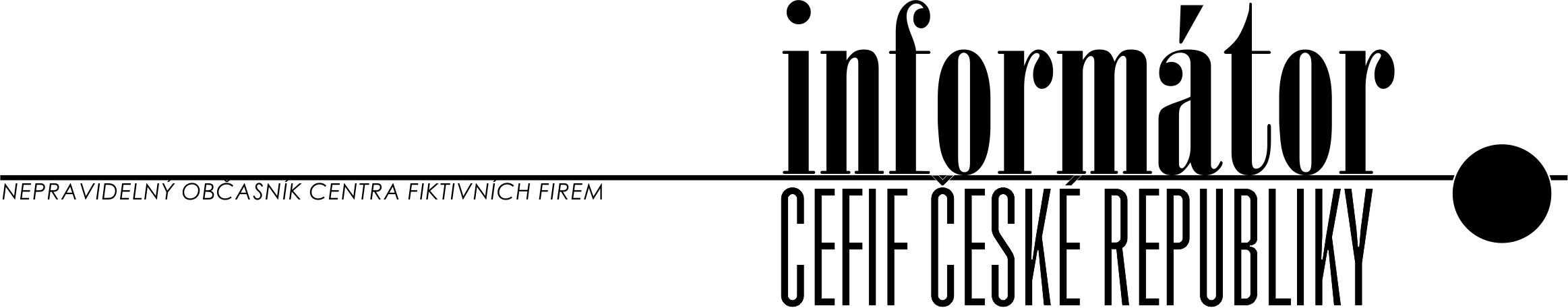 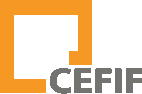 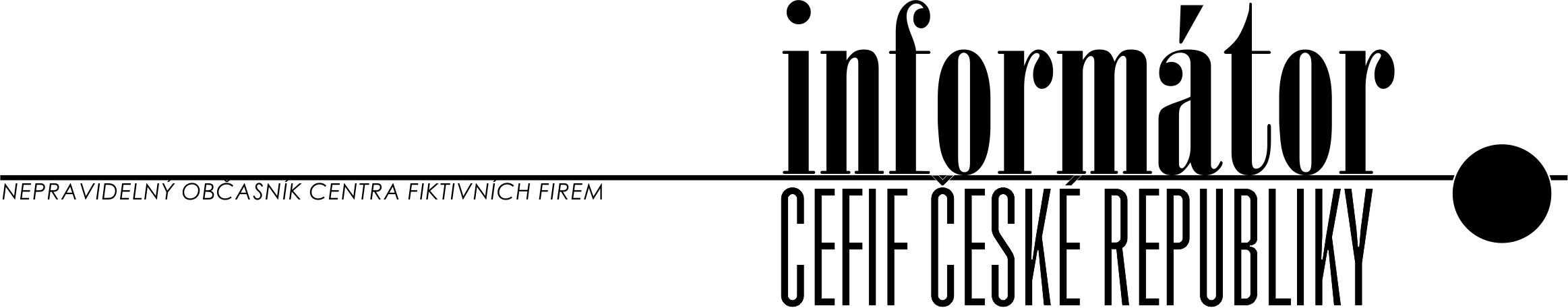 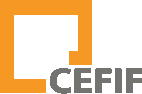 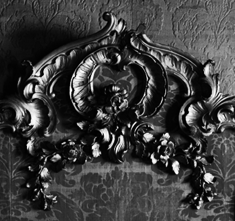 Vážení pedagogové, milí žáci,připravili jsme pro Vás jarní vydání Informátoru CEFIF, kde se dozvíte výsledky MVFF v Praze a našich soutěží, ale i spoustu dalších informací. Informátor CEFIFInformátor je elektronicky zasílán všem vyučujícím fiktivních firem. Informátor naleznete i na našich webových stránkách http://www.nuv.cz/p/centrum-fiktivnich-firem. Prosíme přečtěte si ho a dejte ho přečíst i všem Vašim žákům ve fiktivních firmách. Naleznete zde informace, které Vám i jim mohou pomoci při práci.Vyhodnocení soutěžíDěkujeme všem firmám, které se přihlásily. Věříme, že jste si z našich soutěží něco odnesli, i když jste se třeba neumístili mezi nejlepšími.CEFIF PORTALV rámci dalšího zabezpeční jsme přešli na šifrovaný protokol http. Adresa je tedy nově https://cefifportal.nuv.cz. Soutěž o nejlepší VizitkuV této soutěži jsme obdrželi celkem 74 vizitek, které splnily náležitosti soutěže. Po pečlivém zhodnocení jsme vybrali tyto vítěze:Zdravej Kancl, SZŠ a VOŠ Cheb – prémie 5 000 KčVojtěch Knap - Coolbites, SOŠ a SOU Vyškov – prémie 3 000 KčLucie Rozehnalová - Imperial Mane Salon, SOŠ a SOU Vyškov – prémie 1 000 KčPořadí na dalších místech:Tispo, G a OA Mariánské LázněDevelop Most, VOŠ, OA, SPgŠ a SZŠ MostSNACK PLANET,  Mezinárodní OA PRIGO, OstravaHSA, VOŠ, OA a SZŠ DomažliceSkalpel, G a OA Mariánské LázněStep House, OA a SOŠZE ŽatecAt Pop's, Střední škola podnikání Vysoké MýtoPři vyhlášení soutěže jsme slibovali věcnou cenu za každých 15 firem v soutěži. Náhodný generátor čsel vylosoval tyto firmy: G & T, LIVE WOOD, The Happy Apple a CALL & EAT.Ukázky vítězných vizitek naleznete zde a zde. Soutěž o nejlepší SloganDo soutěže se přihlásilo 49 firem a porota dospěla k následujícímu pořadí:Zábavné centrum Fantasie, SŠO a VOŠ České Budějovice – prémie 5.000 KčRainy Day, VOZŠ, SZŠ a OA Trutnov – prémie 3.000 KčBotel Proti proudu, SŠO a VOŠ České Budějovice – prémie 1.000 Kč. Pořadí na dalších místech:Candle house (SOŠ Josefa Sousedíka Vsetín)Vadoo (OA, OŠ a pPŠ Olgy Havlové Janské Lázně)Develop Most (VOŠ, OA, SPgŠ a SZŠ Most)OpticPro (VOŠ, OA a SZŠ Domažlice)Tispo (G a OA Mariánské Lázně)Top Silver (OA, SOŠ a VOŠ Brno)OA Trend (OA Přerov)Fotolife (VOŠ, OA a SZŠ Domažlice)Funky monkey (SŠ podnikání Vysoké Mýto) I v této soutěži jsme vylosovali fiktivní firmy, které získaly věcné ceny: At Pop's, DecOrAtiv a Beauty face.Ukázky vítězných sloganů naleznete zde.Celkové pořadí v obou soutěžích je zveřejněno na našich webových stránkách http://www.nuv.cz/p/centrum-fiktivnich-firem/souteze-cefif.Mezinárodní veletrh fiktivních firem v Praze 20.–22. 3. 2019Mezinárodní veletrh přinesl urputné boje a jsme moc rádi, že české firmy byly v celkovém pořadí velmi úspěšné. Nejenom že se fiktivní firma Botel Proti proudu, SŠO a VOŠ České Budějovice stala nejlepší firmou veletrhu, ale do první desítky absolutního pořadí se dostalo dalších pět českých firem. Děkujeme za vzornou reprezentaci. Rádi bychom také chtěli vyzdvihnout všechny firmy, které se zúčastnily soutěže 90 sekund ve výtahu, která probíhala v anglickém jazyce. Všichni účastníci této soutěže obdrželi certifikát od EUROPEN-PEN International. Zde můžete nahlédnout na výsledky českých fiktivních firem v tradičních soutěžích:CertifikátyBlíží se konec školního roku a připomínáme, že CEFIF nabízí možnost vystavit certifikát o absolvování fiktivní firmy pro vybrané žáky. Připomínáme také, co vše je třeba splnit, aby bylo možné udělit žákům FF certifikát:Celková hodinová dotace minimálně tři týdenní vyučovací hodiny celkem za studium (možnost např. i 2 roky po 2 hodinách týdně).Účast firmy na dvou regionálních nebo jednom mezinárodním veletrhu fiktivních firem (žák, který certifikát obdrží, se musí osobně zúčastnit alespoň jednoho veletrhu).Firma je úspěšně založena nebo úspěšně prošla změnou vlastníků.Firma je přihlášena a odevzdává vyplněné formuláře zdravotního pojištění (nejméně 5 po sobě jdoucích měsíců).Firma je přihlášena a odevzdává vyplněné formuláře sociálního pojištění (nejméně 5 po sobě jdoucích měsíců).Firma je registrována na finančním úřadě k dani z příjmu a k DPH a nejméně jednou odevzdala přiznání k dani z příjmu.Pokud máte o certifikáty pro své žáky zájem, je třeba kontaktovat CEFIF s určitým předstihem, aby bylo možné dokončit některé nedodělky, které mohou bránit vydání certifikátu. Certifikát je k dispozici ke stažení na CEFIF Portal - https://cefifportal.nuv.cz/Explorer/Certifikáty%20CEFIF/.Pozor! Nově také umožňujeme vyučujícím získat přesně jeden certifikát pro svého žáka ve fiktivní firmě, která nesplňuje všechny požadavky. Podmínkou zůstává, že se žák musí zúčastnit alespoň jednoho veletrhu fiktivních firem. Přiznání k DANI z příjmuPro většinu firem uplynul termín odevzdání daně z příjmu PO/FO. Obdrželi jsme jenom malé množství přiznání a žádostí o prodloužení termínu z důvodu zpracování DP daňovým poradcem. Přiznání k dani z příjmu PO/FO není pro fiktivní firmy povinné, ale je předpokladem pro udělení certifikátu CEFIF.Zahraniční veletrhyNa našem webu v části Veletrhy FF je nově odkaz na stránku, kde jsou informace o mezinárodních veletrzích fiktivních firem.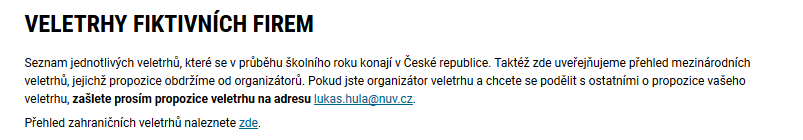 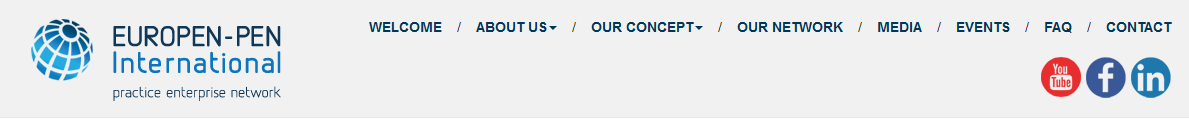 Mezinárodní veletrh na SlovenskuRádi bychom vás jménem našich slovenských kolegů pozvali na slovenský mezinárodní veletrh, který se uskuteční 5. a 6. listopadu 2019 v Nitře. Pokud na veletrh pojedou alespoň tři naše školy (nebo dvě a více firem z jedné školy), pokusíme se vyslat našeho zástupce. Bližší informace zatím známy nejsou. Prosím, pro získání aktuálních informací sledujte průběžně naše webové stránky, webové stránky Slovenského centra cvičných firiem nebo stránky výstavy.Nejbližší ZNÁMÉ veletrhy fiktivních firem v ČR5.–6. 6. 2019 Písek
11. a 12. 12. 2019 Plzeň ŠkoleníDne 19. 6. se v prostorách NÚV uskuteční akreditovaný seminář Výuka ve fiktivní firmě. Maximální počet účastníků je 15, minimální 4. Příhlášky prosíme posílejte e-mailem na adresu jitka.zackova@nuv.cz.Byla nám nabídnuta možnost uspořádat to samé akreditované školení v Olomouci. V vahu přichází první polovina září. Pokud byste měli o účast na semináři zájem, tak prosím napište na lukas.hula@nuv.cz. Při dostatečném počtu zájemců školení uspořádáme.Přejeme Vám do poslední části školního roku mnoho zdaru.Ing. Lukáš Hula, Mgr. Dana Alansari, Jitka Žáčková, Dis.Nejlepší stánek – ČRNejlepší stánek – ČRNejlepší stánek – ČR1. místoMasáže Petr KlíčSZŠ a VOŠ Cheb2. místoBotel proti proudu, s.r.o.SŠO a VOŠ České Budějovice3. místoSkalpel, s.r.o.GOA Mariánské Lázně4. místoGoldenCoast Photography, s.r.o.Gymnázium, SOŠ a VOŠ Ledeč nad Sázavou5. místoSalon N-G, s.r.o.Gymnázium a SOŠ Rokycany6. místoŠamanka, s.r.o.OA a JŠ s právem SJZ Liberec7. místoTobacco shop, s.r.o.VOŠ, OA, SPgŠ a SZŠ Most8. místoRIVIA, s.r.o.OA-KubelíkovaPrahaRubín, s.r.o.SPŠD-Plzeň10. místoCaspoWalk, s.r.o.SPŠS a OA arch. J. Letzela, NáchodDevil chocolate, s.r.o.OA VlašimVask, s.r.o.OA-KubelíkovaPrahaNejlepší elektronická prezentace – ČRNejlepší elektronická prezentace – ČRNejlepší elektronická prezentace – ČR1. místoBotel proti proudu, s.r.o.SŠO a VOŠ České Budějovice2. místoŠamanka, s.r.o.OA a JŠ s právem SJZ Liberec3. místoCK REMOA, s.r.oOA Vlašim4. místoAdriana Bártlová, KrálíciSŠŽ SokolovSTEP HOUSE, s.r.o.OA a SOŠZE Žatec6. místoAmetyst, s.r.o.SPŠD Plzeň7. místoDevelop Most, s. r. o.VOŠ, OA, SPgŠ a SZŠ MostFF Masáže Petr KlíčSZŠ a VOŠ ChebRubín, s.r.o.SPŠ dopravní PlzeňSkalpel, s.r.o.GOA Mariánské LázněNejlepší katalog – ČRNejlepší katalog – ČRNejlepší katalog – ČR1. místoINFINITY AGENCY, s.r.o.Moravská střední škola Olomouc2. místoBrnkni, s.r.o.OA, SOŠ a JŠ s právem SJZ HK3. místoRIVIA, s.r.o.OA Praha4. místoDevelop Most, s.r.o.VOŠ, OA, SPgŠ a SZŠ Most5. místoBotel proti proudu, s.r.o.SŠ obchodní a VOŠ ČBHAPPY RAIN, s.r.o.OA a VOŠ Valašské Meziříčí7. místoTispo, s.r.o.GOA Mariánské Lázně8. místo Masáže Petr KlíčSZŠ a VOŠ ChebJoy Force, s.r.o.SPŠS a OA arch. J. Letzela, NáchodSalon N-G, s.r.o.Gymnázium a SOŠ RokycanyAbsolutní pořadíAbsolutní pořadíAbsolutní pořadí1. místoBotel proti proudu, s.r.o.SŠO a VOŠ České Budějovice3. místoMasáže Petr KlíčSZŠ a VOŠ Cheb6. míst0Salon N-G, s.r.o.Gymnázium a SOŠ Rokycany7. místoSkalpel, s.r.o.GOA Mariánské Lázně9. místoŠamanka, s.r.o.OA a JŠ s právem SJZ Liberec10. místoRIVIA, s.r.o.OA-KubelíkovaPraha11. místoRubín, s.r.o.SPŠD Plzeň13. místoBrnkni, s.r.o.OA, SOŠ a JŠ s právem SJZ HK 14. místoINFINITY AGENCY s.r.o.Moravská střední škola Olomouc19. místoDevil chocolate, s.r.o.OA VlašimTobacco shop, s.r.o.VOŠ, OA, SPgŠ a SZŠ Most90 sekund ve výtahu90 sekund ve výtahu90 sekund ve výtahu1. místoHAT & CAP, s.r.l.Itálie – San Dońa Di Piave2. místoTotal Regal GmbhRakousko - Amstetten3. místoCaspoWalk, s. r. o.SPŠS a OA arch. J. Letzela, Náchod4. místoKol-Action AccessoiresBelgie5. místoBotel proti proudu, s. r. o.SŠOa VOŠ České Budějovice6. místoDevil chocolate, s.r.o.OA Vlašim7. místoDevelop Most, s. r. o.VOŠ, OA, SPgŠ a SZŠ Most8. místoCK REMOA, s.r.oOA Vlašim9. místo Brnkni, s. r. o.OA, SOŠ a JŠ s právem SJZ HK F.E. Time Travel Agency, s.r.l.Rumunsko – Mures Couty